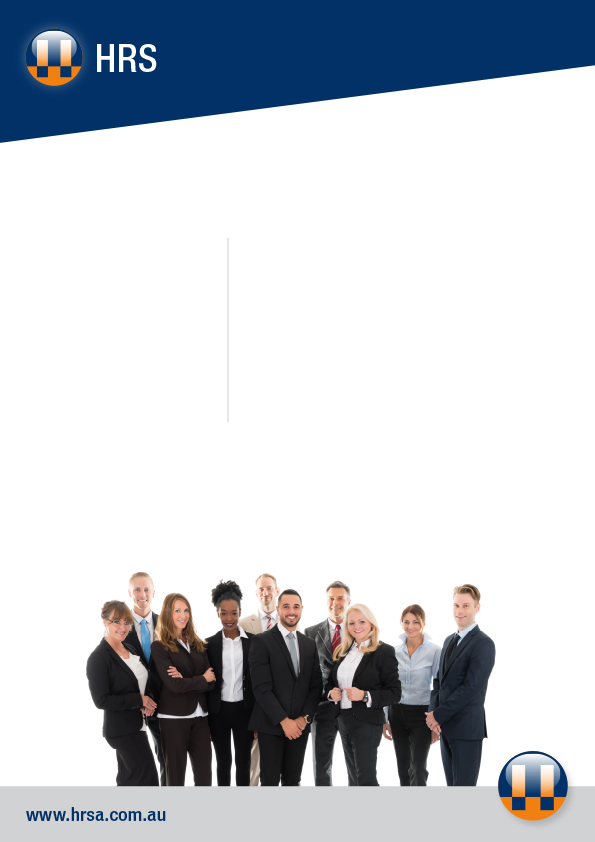 Executive Director of Finance & Corporate ServicesWest Wimmera Health ServiceWest Wimmera Health Service (WWHS) is seeking an experienced and suitably qualified professional for this exceptional opportunity in one of Victoria’s more diverse public health services. WWHS provides a broad range of Acute, Residential Aged Care, Disability and Community based services to more than 16000 people in the West Wimmera region. With an area covering approximately 22,000 square kilometres including the towns of Nhill, Goroke, Jeparit, Kaniva, Minyip, Murtoa, Rainbow, Natimuk and Rupanyup and with close proximity to internationally renowned National Parks including the Little Desert and the Grampians, this role offers not only career advancement but an enviable rural lifestyle for those who enjoy the great outdoors.  Reporting to the Chief Executive Officer the Executive Director of Finance & Corporate Services is responsible for the effective, efficient and safe management of the Finance and Corporate Services Division. You will also assist the organisation to maximise its financial capacity to deliver high quality and financially sustainable healthcare services. To meet the requirements of the role you will have: Member of Chartered Accountants Australia & NZ or a CPA AustraliaAt least 5 years’ experience and qualifications in management and leadership in a healthcare settingGood working knowledge of business and financial management related to health care delivery and administrationExcellent interpersonal, communication and organisational skillsFor more information about this exciting opportunity please visit our website at:www.hrsa.com.auor contact Jo Lowday on: 0400158155.  To make an application you will be required to submit: a Cover Letter incorporating a response to the Key Selection Criteria, your full CV and a completed HRS Application Form available on the HRS web site. Applications can be made online or sent by email to: 	       hrsa@hrsa.com.auApplications close: 4 August, 2018